Макарова Джамиля Сардаровна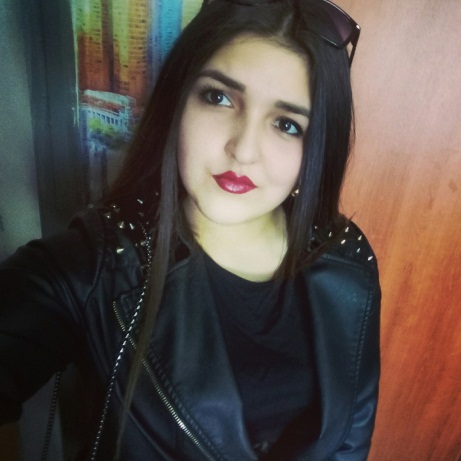 Дата рождения: 20.01.2000г.Телефон:89241197888e-mail:                 makarova.milya1999@mail.ruЦель: Получить работу по должности менеджера в общественном питании Опыт работы:10.2016-05.2017. Ресторан «Трактир Сабантуй» - официант 11.09.2017-  27.11.2017 кафе «Колумб» - менеджер 20.12.2017 – 15.03.2018 ресторан «Амур» - официант-бармен  –  кофейня «Coffeecat»-бариста20.12.2018 - 15.04.2019 туристический комплект «Халдоми». Ресторан «Халдоми»- бармен5.05.2019- 20.07.2019  ресторан «Escher» - официант С 1.10.2019 – магазин разливных напитков «Веселый папа» Образование: 2016-2020  КГБ ПОУ ККТиС, специальность  Организация обслуживания в общественном питанииПрофессиональные навыки и знания:- Знание 1С Общественного питания - Организация трудового процесса - Знание документооборота- Работа с кипером- Приемка и распределение товаров   - Умения работать с профессиональным оборудованием - Умения идентифицировать алкогольную продукцию, а также проводить декантацию вин- Знание и умения различных  подач блюд и способов обслуживания - Открытое владения  траншированием и сильвер сервисом Личные качества:Трудолюбивая, ответственная, дисциплинированная, коммуникабельная, стрессоустойчивая, неконфликтная;  грамотная речь, целеустремлённость. Дополнительные качества:Умение убеждать, легко прохожу адаптационный период, умение быстро овладевать новыми областями знаний.Принимала участие в VI Региональном чемпионате  «Молодые профессионалы» WorldSkillsRussia 2018.